Breadth First SearchApproach:For Graph as well we will use the Queue for performing the BFS.We will use the boolean[] to keep a track of the nodes because unlike tree during traversal we might keep moving into the circles by visiting same nodes repeatedly.In our example we are using adjacency List for the Graph Representation.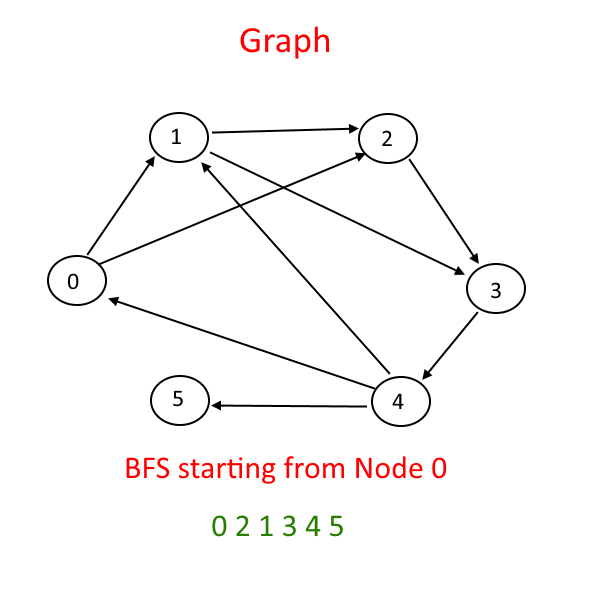 Breadth-First Search (Traversal)  in a Graph is quite similar to Binary Tree. …………………………………………………………………………………………………..	import java.util.LinkedList;	import java.util.Queue;	public class GraphBFS {		public static void main(String args[]) {			Graph g = new Graph(6);			g.addEdge(0, 1);			g.addEdge(0, 2);			g.addEdge(1, 2);			g.addEdge(1, 3);			g.addEdge(3, 4);			g.addEdge(2, 3);			g.addEdge(4, 0);			g.addEdge(4, 1);			g.addEdge(4, 5);			g.BFS(0);		}	}	class Node {		int dest;		Node next;		public Node(int d) {			dest = d;			next = null;		}	}	class adjList {		Node head;	}	class Graph {		int V;		adjList[] array;		public Graph(int V) {			this.V = V;			array = new adjList[V]; // linked lists = number of Nodes in Graph			for (int i = 0; i < V; i++) {				array[i] = new adjList();				array[i].head = null;			}		}		public void addEdge(int src, int dest) {			Node n = new Node(dest);			n.next = array[src].head;			array[src].head = n;		}		public void BFS(int startVertex) {			boolean[] visited = new boolean[V];			Queue<Integer> s = new LinkedList<Integer>();			s.add(startVertex);			while (s.isEmpty() == false) {				int n = s.poll();				System.out.print(" " + n);				visited[n] = true;				Node head = array[n].head;				while (head != null) {					if (visited[head.dest] == false) {						s.add(head.dest);						visited[head.dest] = true;					}					head = head.next;				}			}		}	}